KLINIČKI BOLNIČKI CENTAR OSIJEK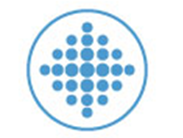 POVJERENSTVO ZA SPRJEČAVANJE I SUZBIJANJE BOLNIČKIH INFEKCIJAINFORMATIVNI LETAK ZA PACIJENTE O BAKTERIJAMA VIŠESTRUKO OTPORNIM NA ANTIMIKROBNE LIJEKOVE:meticilin rezistentni Staphylococcus aureus - MRSA  vankomicin rezistetni Enterococcus - VREŠto označava pojam „multirezistentna bakterija“ ili „višestruko otporna bakterija na antimikrobne lijekove“?Anitimikrobni lijekovi koji se uobičajeno koriste u liječenju infekcija navedenim bakterijama ne mogu ih ubiti, odnosno eliminirati iz organizma.Ako imate infekciju izazvanu nekom od multirezistentnih bakterija, obično se liječenje ili Vaš boravak u bolnici produljuju.Što znači kada je netko nositelj MRSA I VRE ?Osoba, hospitalizirani bolesnik ili netko tko nema kontakata sa zdravstvenim sustavom može na svojoj koži, sluznicama i/ili u svom probavnom sustavu imati multirezistentne bakterije (npr. MRSA i VRE). One ne moraju izazivati nikakve simptome, jednostavno su prisutne u i na organizmu, zajedno sa milijunima drugih bakterija, a pronalazi ih se na rutinskom pregledu ili probiru prilikom pripreme za neki zahvat, tijekom liječenja i slično.Gdje se točno ove bakterije  nalaze ?Ako ste kolonizirani MRSA bakterijom, najvjerojatnije se nalazi  u Vašem nosu ili na pregibnim područjima kože.Ako imate VRE, onda je najvjerojatnije izoliran iz Vaše stolice, odnosno smješten u Vašem probavnom traktu.Kako se utvrđuje prisutnost MRSA i VRE? Uzorak za analizu, npr. bris nosa, upućuje se u mikrobiološki laboratorij i ondje se utvrđuje prisutnost bakterije Staphylococcus aureus, koja je rezistentna na meticilin (MRSA).VRE-Enterokok rezistentan na vankomicin pronađen je u stolici ili brisu rektuma koji su analizirani na mikrobiologiji.Na koji način se prenose MRSA i VRE? Otkud baš kod mene ?Najčešće se prenose izravnim kontaktom s bolesnikom koji ima MRSA bakteriju, npr. na koži ili sluznici nosa.Osim toga, zdravstveni radnici moraju provoditi higijenu ruku na odgovarajući način, jer njihove ruke mogu služiti u prijenosu MRSA s pozitivnog na negativnog pacijenta.Također, moguć je prijenos i neizravnim kontaktom, primjerice s površinom koju su dodirivali VRE ili MRSA- pozitivni pacijent ili član osoblja nakon rada s pacijentom koji ima MRSA ili VRE. Često dodirivane površine su okvir kreveta, alarm za sestre, kvake i slično.Koliko dugo mogu preživjeti MRSA i VRE? MRSA se može nalaziti u nosnicama mjesecimaVRE može preživjeti u crijevima tjednima ili čak mjesecimaKako se trebate ponašati?Slijedite upute koje Vam da zdravstveno osoblje.Perite ruke nakon korištenja sanitarnog čvora.Također, posjetitelje uputite da provode higijenu ruku, a najpraktičnije je korištenje alkoholnog antiseptika koji je smješten kraj kreveta ili na ulazu u bolesničku sobu.Što je sa posjetiteljima?Vrlo je mala vjerojatnost prijenosa MRSA ili VRE (multirezistentnih bakterija) na posjetitelje. Ipak se savjetuje upotreba alkoholnih antiseptika za ruke na ulasku u bolesničku sobu i prilikom izlaska iz nje.Posjetitelji ne bi trebali posjećivati ili dodirivati druge bolesnike na istom odjelu ako ste Vi u režimu izolacije Jesu li potrebne neke posebne mjere opreza kod kuće?U Vašem domu MRSA nije ništa opasnija od bilo koje druge bakterije koja se nalazi na koži i kojima ste, u velikom broju, izloženi svaki dan.Važno je da Vi i Vaši ukućani često i detaljno perete ruke. Tako ćete spriječiti širenje bakterije na površine i  ukućane.Bilo bi dobro da imate vlastiti ručnik za ruke ili da se koristite papirnatim ubrusima.Kupaonicu treba čistiti na uobičajen način, temeljito, koristeći uobičajena sredstva za dezinfekciju u  kući.Kuća treba biti uredna i očišćena, na taj način se štitite od nakupina nečistoće i različitih bakterija.Pranje ruku te higijena ruku općenito je najvažnija mjera u Vašoj zaštiti i zaštiti Vaših bližnjih od infekcije